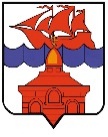 РОССИЙСКАЯ ФЕДЕРАЦИЯКРАСНОЯРСКИЙ КРАЙТАЙМЫРСКИЙ ДОЛГАНО-НЕНЕЦКИЙ МУНИЦИПАЛЬНЫЙ РАЙОНАДМИНИСТРАЦИЯ СЕЛЬСКОГО ПОСЕЛЕНИЯ ХАТАНГАПОСТАНОВЛЕНИЕО прекращении действия постановления Администрации сельского поселения Хатанга от 15.02.2023 № 015-П «О проведении публичных слушаний по проекту решения «О внесении изменений в Решение Хатангского сельского Совета депутатов № 150-РС от 20.05.2014 года «Об утверждении Генерального плана и Правил землепользования и застройки села Хатанга»».В соответствии с действующим законодательством Российской Федерации, на основании Устава сельского поселения Хатанга, ПОСТАНОВЛЯЮ:Прекратить действие постановления Администрации сельского поселения Хатанга от 15.02.2023 № 015-П «О проведении публичных слушаний по проекту решения «О внесении изменений в Решение Хатангского сельского Совета депутатов № 150-РС от 20.05.2014 года «Об утверждении Генерального плана и Правил землепользования и застройки села Хатанга»».              Опубликовать постановление в информационном бюллетене Хатангского сельского Совета депутатов и Администрации сельского поселения Хатанга и на официальном сайте органов местного самоуправления сельского поселения Хатанга www.hatanga24.ru.Контроль за исполнением настоящего постановления оставляю за собой. Постановление вступает в силу в день, следующий за днем его официального опубликования.Исполняющий обязанности Главы сельского поселения Хатанга 	                                              А.В. Вешняков01.03.2023 г.                                                № 022 – П 